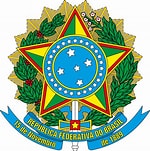 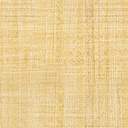 MINISTÉRIO DA CIÊNCIA, TECNOLOGIA E INOVAÇÃOSecretaria-ExecutivaSubsecretaria de Planejamento, Orçamento e AdministraçãoCoordenação-Geral de Gestão de PessoasFORMULÁRIOSolicitação de Crachá/ Identidade FuncionalAssine, conforme identidade, no meio do quadro abaixo:Nome Completo: Nome Completo: Nome Completo: Nome Completo: Nome Social:Nome Social:Matrícula SIAPE:Matrícula SIAPE:Identidade/Expedidor:Identidade/Expedidor:Data de Emissão:Data de Emissão:Data de Nascimento:Data de Nascimento:CPF:CPF:Cargo:Cargo:Categoria _ DAS/FCPE/Outra:Categoria _ DAS/FCPE/Outra:Filiação:Filiação:Filiação:Filiação:Naturalidade:Naturalidade:Nacionalidade:Nacionalidade:Lotação:Ramal:Ramal:Bloco e nº da sala:E-mail:E-mail:E-mail:E-mail: